ΘΕΜΑ:  Αποσπάσεις εκπαιδευτικών Π.Ε. στα Σχολεία της Γενικής Αρμενικής  Ένωσης Αγαθοεργίας για το σχολικό έτος 2016-2017.  Έχοντας υπόψη:Τις διατάξεις:α) του άρθρου 8 παρ. 14 του N. 3194/2003 σε συνδυασμό με τις διατάξεις του άρθρου 6 παρ. 14 του Ν. 1674/1986 ,β) του άρθρου 25  του Ν. 3577/2007 και γ) του άρθρου 46 παρ. 2 του N. 2413/1996 (ΦΕΚ 124/17-6-1996).Το Π.Δ. 73/2015 (ΦΕΚ 116/τΑ΄) «Διορισμός Αντιπροέδρου της Κυβέρνησης, Υπουργών, Αναπληρωτών Υπουργών και Υφυπουργών».Το αριθμ. Πρωτ. 62/22-04-2016 έγγραφο της Γενικής Αρμενικής Ένωσης Αγαθοεργίας.Το αριθμ. Πρωτ. 12100/15-07-2016 έγγραφο της Δ/νσης Π.Ε. Αθήνας Α΄.Tα αριθμ. Πρωτ. 8440/18-07-2016 έγγραφο της Δ/νσης Π.Ε. Αθήνας Δ’.Το αριθμ. Πρωτ. 7037/19-07-2016 έγγραφο της Δ/νσης Π.Ε. Πειραιά.Το αριθμ. Πρωτ. Φ.34/18899.α/27-07-2016 έγγραφο της Δ/νσης Π.Ε. Ανατολικής Αττικής.Τις αιτήσεις των ενδιαφερομένων εκπαιδευτικών.Τη με αριθμ. 13/02-08-2016 Πράξη του ΚΥΣΠΕ.               ΑποφασίζουμεΑποσπούμε για το σχολικό έτος 2016-2017 με αίτησή τους και χωρίς δαπάνη για το Δημόσιο τους κατωτέρω εκπαιδευτικούς Πρωτοβάθμιας Εκπαίδευσης για να προσφέρουν υπηρεσία στα Σχολεία της Γενικής Αρμενικής  Ένωσης Αγαθοεργίας, ως ακολούθως:Ανδρεάδη Ανδρέα (ΑΜ 615623) , κλάδου ΠΕ70 της Δ/νσης Π.Ε. Δ΄ Αθηνών,Δημητράκο Ηλία (ΑΜ 609566), κλάδου ΠΕ70 της Δ/νσης Π.Ε.  Δ΄ Αθηνών,Κίττα Ιωάννα (ΑΜ 609378), κλάδου ΠΕ11 της Δ/νσης Π.Ε. Πειραιά,Λιασκοβίτου Χριστίνα (ΑΜ 210543), κλάδου ΠΕ06 της Δ/νσης Π.Ε. Ανατολικής   Αττικής,Μακρή Παναγιώτα (ΑΜ 597089), κλάδου ΠΕ60 της Δ/νσης Π.Ε. Α΄ Αθήνας και6.  Νεστορίδου Άννα-Μαρία (ΑΜ 617475), κλάδου ΠΕ70 της Δ/νσης Π.Ε. Δ΄ Αθηνών.Οι Διευθυντές Α/θμιας Εκπαίδευσης των Διευθύνσεων από τις οποίες αποσπώνται οι εκπαιδευτικοί, παρακαλούνται να κοινοποιήσουν την παρούσα στους ενδιαφερομένους.                                                                           	                 Ο ΥΠΟΥΡΓΟΣ ΠΑΙΔΕΙΑΣ, ΕΡΕΥΝΑΣ ΚΑΙ ΘΡΗΣΚΕΥΜΑΤΩΝ					                               ΝΙΚΟΛΑΟΣ ΦΙΛΗΣ                                                                                                                                      ΠΙΝΑΚΑΣ ΔΙΑΝΟΜΗΣ: I.   Αποδέκτες προς Ενέργεια 1.  Δ/νση Π.Ε. Αθήνας Α’2.  Δ/νση Π.Ε. Αθήνας Δ’3.  Δ/νση Π.Ε. Ανατολικής Αττικής 4.  Δ/νση Π.Ε. Πειραιά5.  Δημ. Σχολείο Αρμενοπαίδων της Γεν. Ένωσης ΑγαθοεργίαςΟδός Ναυπλίου 11     17563 Παλ. ΦάληροΙΙ.  Αποδέκτες προς κοινοποίηση:Περιφερειακή Δ/νση Εκπ/σης ΑττικήςΙΙΙ . Εσωτερική διανομή:	1. Γραφείο κ. Υπουργού2. Γραφείο κ. Γενικού Γραμματέα3. Γενική Δ/νση Προσωπικού Π.Ε. & Δ.Ε.4. Δ/νση Διοίκησης Προσωπικού Π.Ε.-Τμήμα Γ΄Βαθμός Ασφαλείας:Να διατηρηθεί μέχρι: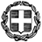 ΕΛΛΗΝΙΚΗ ΔΗΜΟΚΡΑΤΙΑΥΠΟΥΡΓΕΙΟ  ΠΑΙΔΕΙΑΣ ΕΡΕΥΝΑΣ ΚΑΙ ΘΡΗΣΚΕΥΜΑΤΩΝ -----ΓΕΝΙΚΗ Δ/ΝΣΗ ΠΡΟΣ/ΚΟΥ Π.Ε. &  Δ.Ε.ΔΙΕΥΘΥΝΣΗ ΔΙΟΙΚΗΣΗΣ ΠΡΟΣ/ΚΟΥ Α/ΘΜΙΑΣ  ΕΚΠ/ΣΗΣΤΜΗΜΑ  Γ΄-----Βαθμός  Προτερ.ΕΞ. ΕΠΕΙΓΟΝΜαρούσι, 5-08-2016Αρ. Πρωτ.: 130394/Ε1Τ αχ. Δ/νση : 	Α. Παπανδρέου 37Τ.Κ. – Πόλη: 	151 80   ΜΑΡΟΥΣΙΙστοσελίδα:	www.minedu.gov.gr e-mail  : 		ppe3@minedu.gov.grΠληροφορίες: 	Α. ΒερβέρηΤηλέφωνο:  	210 3443266FAX:		210 3442365     ΑΠΟΦΑΣΗΤ αχ. Δ/νση : 	Α. Παπανδρέου 37Τ.Κ. – Πόλη: 	151 80   ΜΑΡΟΥΣΙΙστοσελίδα:	www.minedu.gov.gr e-mail  : 		ppe3@minedu.gov.grΠληροφορίες: 	Α. ΒερβέρηΤηλέφωνο:  	210 3443266FAX:		210 3442365     